   《招标文件》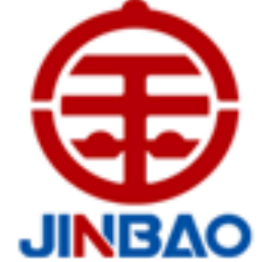 项目名称：国大路厂地磅改造   招标单位：山东金宝电子股份有限公司2022年07月27日                           招标文件山东金宝电子股份有限公司就“国大路厂地磅改造”现进行招标采购，我公司本着公平、公正、公开的原则，真诚邀请具有相关资质及履约能力的供应商参加投标，具体事项如下：招标人：山东金宝电子股份有限公司二、项目名称：国大路厂地磅改造三、投标时间：技术投标时间：2022.8.03-8.08商务投标时间：2022.8.09-8.11四、技术联系人：冯任良联系方式： 13287998686五、商务联系人：徐海峰     联系电话：15336385008六、投标地点：山东省招远市国大路268号106室七、投标保证金：2000元请于2022年 8月 11日前公户汇款，底单发给商务联系人。汇款资料：名称：山东金宝电子股份有限公司账号：5000 6473 3510 017 开户行：恒丰银行招远支行投标保证金，在竞标结束后，无息返还。中标方投标保证金，在签订合同后，无息返还；中标方放弃中标权利，投标保证金将不予以返还。未缴纳投标保证金、标书费的，一律不能参与开标。开标需要先进行技术投标，确定技术方案，再进行商务投标，未确定技术方案的商务投标，开标时一律作废。 技术投标需要将技术方案以邮件的形式发送到我公司技术联系人的邮箱中（联系人：冯任良）；商务投标可以将标书邮寄或直接送达商务投标地点（联系人：徐海峰 ），标书务必要密封。同时投标文件电子版要以邮件发送到邮箱中：lwenling@chinajinbao.com同时抄送在sdjbzb@163.com第一部分   投标须知投标要求1、投标人应根据招标人提供的项目需求设计整体解决方案，制定项目配置及实施方案，进行分项报价，并提供方案说明及服务承诺。2、投标人应按照招标文件的要求提供完整、准确的投标文件，保证所指定的解决方案满足招标人所提出的项目全部要求，并对所有资料的真实性承担法律责任。3、招标人保留与投标人的报价进行商务谈判的权利，同时保留对投标人的客户进行咨询（不涉及商业机密内容）的权利。4、在参与本次招标过程中出现以下情况或行为，将取消其投标资格且不予返还投标保证金：①采取弄虚作假的方式，提供虚假的信息或资料；②存在不正当竞争，如：串标、陪标现象；③存在贿赂、威胁、利诱等行为，妄图影响招标的真实性、公正性；（该行为将被记录在案，永久性取消投标资格。）投标无效有以下情形的投标文件，视为无效：逾期未送达投标文件的；未按规定递交密封投标文件的；投标文件的编制、内容与招标文件存在明显差异或不符的；未加盖公章或无授权委托书的；三、投标文件的构成1、资质文件；①营业执照②授权委托书③企业资质及行业认证文件资料④产品专利项目实施案例及相关资料；项目方案①设备设施配置、清单及详细资料②《项目解决方案及服务内容》③项目设计及实施方案④项目实施进度计划及人员安排⑤售后服务方案⑥应急预案4、报价提交《项目设备配置报价》，包括但不限于品牌、规格、数量或工程量、单价、材质、增值税税费等。5、标书要求本招标项目要求投标者根据上述要求，将有关资料整理做成标书，标书要求一正一副。四、保密招标人提供的招标文件及涉及的所有资料，投标人不得向第三方透露。给招标人造成损失的，将依法追究法律责任。第二部分  付款及工期要求一、付款要求1、付款形式：（电子）承兑汇票；2、付款方式：2.1、①预付款30%；②安装完成验收合格付款60%；③质保金10%（一年后付清）；预付款，需开具同等金额银行履约保函后才能付款。2.2、①安装完成验收合格付款90%；②质保金10%（一年后付清）。2.3、或者比上述两者更优越的付款条件。3、售后或其他要求：二、工期要求1、交货日期：合同签订后60日。2、交货地点：国大路厂第三部分   技术指标及规格要求1．国大厂地磅操控主机搬迁至南大库。2. 加装六路监控摄像头，品牌为海康，要求过磅时能清晰看到车辆过磅状态以及车内人员情况。3. 加装车牌识别功能 ，识别车牌自动起杆过磅。4 加装语音播报及对讲功能，加装LED屏幕，司机可以从LED屏幕中看到过磅信息。4. 地磅软件定制化，与U8ERP进行对接，读取U8销售订单及采购订单数据，并将过磅数据回写进U8ERP。5. 对于甲方提出的地磅软件功能修改，只要是合理范围内中标方要无条件满足。具体清单如下：烦请贵单位在收到《招标文件》后，于24小时内给予回复是否参与投标。（如需看现场2日内需到现场确认），投标价格需单价明确，不得出现辅材等模糊计价项目,线材按单价做招标评估，结算以中标价格为准，盈亏自负，写清付款方式及税率。序号设备名称单位数量单价金额规格型号品牌备注(一)AVS车辆定位自动识别语音播报称重管理系统AVS车辆定位自动识别语音播报称重管理系统AVS车辆定位自动识别语音播报称重管理系统AVS车辆定位自动识别语音播报称重管理系统AVS车辆定位自动识别语音播报称重管理系统AVS车辆定位自动识别语音播报称重管理系统AVS车辆定位自动识别语音播报称重管理系统1网络摄像头 台6300万像素；红外夜视海康威视一套含夜间抓拍补光灯2摄像机固定附件个6万向节和支架等海康威视一套含夜间抓拍补光灯3摄像头专用电源盒个6防水耐用；3C认证；工程塑料外壳海康威视一套含夜间抓拍补光灯4立杆根6标准2.5m（特殊要求定制），配安装固定螺丝定制5交换机台1 千兆8口交换机 6报警光幕对22光束同时遮断检知式；    感应距离40米； 供电电压：12V；遮挡声音报警7不锈钢固定立杆根4不锈钢材质；高度：1200mm，配安装固定螺丝固定光栅开关8语音提示系统套1整套包含室外铝合金70W防雨音柱、麦克风、150功放和固定附件9车号自动识别仪台2300万像素\IO控制\全天综合识别率》96%\识别种类超1500+\识别速度＜100ms双向两头前后识别11道闸套23米杆，3秒起落12车辆防砸雷达套2人车分离，检测率≥99.99%13工业控制计算机台1 工业主板，I5, 威刚8G DDR4内存，1T HDD硬盘，6串口，8个USB口，GT710 2G独立显卡，300W电源，配置键盘鼠标称重管理系统中，通讯串口接口比较多，不建议用户使用电脑。15限速指示牌及固定附件块25KM\H限速指示16电源稳压器台1UPS不间断电源L650VA稳压器 ；360W ；17室内控制柜套1碳钢喷塑如磅房与汽车衡超过20米建议选配【室外不锈钢网络控制柜】187寸LED屏台2户外防雨7寸LED大屏幕，显示地磅当前的称重重量19网络版车号识别无人值守称重管理软件（含远程查询端）套1车号识别模块\联网模块\查询统计模块\视频抓拍模块\手机APP查询模块\道闸控制模块\红绿灯控制模块\车辆定位模块\遥控器报警模块\称重模块客户需求定制20硬盘录像机套1含硬盘8T海康威视一套21光电隔离器次1有源；型号：211222国标RVV3*0.5 米所有硬件连接线缆全部包含所有硬件连接线缆全部包含红绿灯控制线、道闸控制线所需线缆长度，需要根据地磅与磅房的实际距离测量。所需线缆长度，需要根据地磅与磅房的实际距离测量。23国标RVV4*0.5 米所有硬件连接线缆全部包含所有硬件连接线缆全部包含红外、远距离读卡器所需线缆长度，需要根据地磅与磅房的实际距离测量。所需线缆长度，需要根据地磅与磅房的实际距离测量。24国标RVV2*1 米所有硬件连接线缆全部包含所有硬件连接线缆全部包含电源线所需线缆长度，需要根据地磅与磅房的实际距离测量。所需线缆长度，需要根据地磅与磅房的实际距离测量。25国标RVV2*0.5米所有硬件连接线缆全部包含所有硬件连接线缆全部包含红外副机电源线、小功率设备供电所需线缆长度，需要根据地磅与磅房的实际距离测量。所需线缆长度，需要根据地磅与磅房的实际距离测量。26超五类网线 米所有硬件连接线缆全部包含所有硬件连接线缆全部包含摄像头、车号识别仪通讯所需线缆长度，需要根据地磅与磅房的实际距离测量。所需线缆长度，需要根据地磅与磅房的实际距离测量。27爱普生635针式打印机台1爱普生磅房距离
（单位：米）客户标识